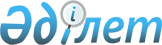 О признании утратившим силу приказа Министра юстиции Республики Казахстан от 24 августа 2001 года № 105 "О мерах по дальнейшему развитию государственного языка в органах юстиции Республики Казахстан"Приказ Министра юстиции Республики Казахстан от 11 июля 2011 года № 259

      В соответствии со статьей 27 Закона Республики Казахстан "О нормативных правовых актах", ПРИКАЗЫВАЮ:



      1. Признать утратившим силу приказ Министра юстиции Республики Казахстан от 24 августа 2001 года № 105 "О мерах по дальнейшему развитию государственного языка в органах юстиции Республики Казахстан" (зарегистрированный в Реестре государственной регистрации нормативных правовых актов за № 1636, опубликованный в Бюллетене нормативных правовых актов центральных исполнительных и иных государственных органов Республики Казахстан, 2001 г., № 31, ст. 482, "Юридическая газета" от 3 октября 2001 года № 44 (412)).



      2. Настоящий приказ вводится в действие со дня подписания.      Министр                                    Р. Тусупбеков
					© 2012. РГП на ПХВ «Институт законодательства и правовой информации Республики Казахстан» Министерства юстиции Республики Казахстан
				